Skjemaet skal benyttes ved søknad om tillatelse til mudring, utfylling og dumping av masser i sjø og vassdrag i henhold til forurensningsloven §§ 11 og 32 og forurensningsforskriften kap. 22, jf. forurensningsloven § 12. 
Søknaden sendes til Statsforvalteren enten på e-post til sftfpost@statsforvalteren.no eller i brev til Statsforvalteren i Troms og Finnmark, Postboks 700, 9815 Vadsø.Skjemaet må fylles ut nøyaktig og fullstendig, og alle nødvendige vedlegg må følge med. Bruk vedlegg med referansenummer til skjemaet der det er hensiktsmessig. 
Ta gjerne kontakt med Statsforvalteren før søknaden sendes. Underskrift
Vedleggsoversikt (husk referanse til skjemaet og lokalitet)
Bruk skjemaene under dersom søknaden omfatter flere mudre-, dumpe- eller utfyllingslokaliteter: 
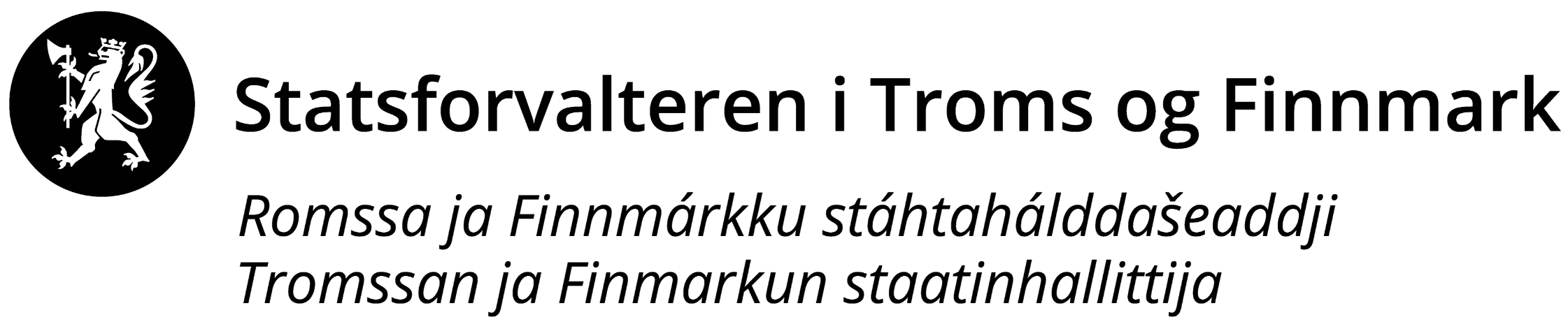 Generell informasjon
Generell informasjon
Generell informasjon
Generell informasjon
Generell informasjon
Generell informasjon
Generell informasjon
Tittel på søknaden/prosjektet(med stedsnavn)Tittel på søknaden/prosjektet(med stedsnavn)Søknaden omfatter (kryss av)Søknaden omfatter (kryss av) Mudring i sjø og vassdrag Mudring i sjø og vassdrag Mudring i sjø og vassdrag Mudring i sjø og vassdragDel 3Søknaden omfatter (kryss av)Søknaden omfatter (kryss av) Dumping av masser i sjø og vassdrag Dumping av masser i sjø og vassdrag Dumping av masser i sjø og vassdrag Dumping av masser i sjø og vassdragDel 4Søknaden omfatter (kryss av)Søknaden omfatter (kryss av) Utfylling i sjø og vassdrag Utfylling i sjø og vassdrag Utfylling i sjø og vassdrag Utfylling i sjø og vassdragDel 5Antall mudringslokaliteterAntall mudringslokaliteterAntall dumpingslokaliteterAntall dumpingslokaliteterAntall utfyllingslokaliteterAntall utfyllingslokaliteterKommuneKommuneKommuneKommuneKommuneKommuneKommuneNavn på søker (tiltakshaver)Navn på søker (tiltakshaver)Navn på søker (tiltakshaver)Navn på søker (tiltakshaver)OrganisasjonsnummerOrganisasjonsnummerOrganisasjonsnummerAdresseAdresseAdresseAdresseAdresseAdresseAdresseTelefon               Telefon               Telefon               Telefon               E-post           E-post           E-post           Kontaktperson, eventuelt ansvarlig søker/konsulentKontaktperson, eventuelt ansvarlig søker/konsulentKontaktperson, eventuelt ansvarlig søker/konsulentKontaktperson, eventuelt ansvarlig søker/konsulentKontaktperson, eventuelt ansvarlig søker/konsulentKontaktperson, eventuelt ansvarlig søker/konsulentKontaktperson, eventuelt ansvarlig søker/konsulentTelefon   Telefon   Telefon   Telefon   E-post           E-post           E-post           Planstatus og avklaringer med andre samfunnsinteresser
Planstatus og avklaringer med andre samfunnsinteresser
Planstatus og avklaringer med andre samfunnsinteresser
Planstatus og avklaringer med andre samfunnsinteresser
Planstatus og avklaringer med andre samfunnsinteresser
Planstatus og avklaringer med andre samfunnsinteresser
Planstatus og avklaringer med andre samfunnsinteresser
2.1Planstatus:Gjør rede for den kommunale planstatusen til lokaliteten(e) for omsøkte tiltak. Oppgi navn og plan-ID på gjeldende plan.Planstatus:Gjør rede for den kommunale planstatusen til lokaliteten(e) for omsøkte tiltak. Oppgi navn og plan-ID på gjeldende plan.Planstatus:Gjør rede for den kommunale planstatusen til lokaliteten(e) for omsøkte tiltak. Oppgi navn og plan-ID på gjeldende plan.Planstatus:Gjør rede for den kommunale planstatusen til lokaliteten(e) for omsøkte tiltak. Oppgi navn og plan-ID på gjeldende plan.Planstatus:Gjør rede for den kommunale planstatusen til lokaliteten(e) for omsøkte tiltak. Oppgi navn og plan-ID på gjeldende plan.Planstatus:Gjør rede for den kommunale planstatusen til lokaliteten(e) for omsøkte tiltak. Oppgi navn og plan-ID på gjeldende plan.2.1MERK: Statsforvalteren vil innhente uttalelse fra kommunen for å stadfeste at tiltakene er i tråd med gjeldende plan etter plan- og bygningsloven, eventuelt at kommunen har gitt dispensasjon fra planen.Søknader som ikke er i samsvar med gjeldende plan vil ikke bli behandlet, jf. forurensningsloven § 11 fjerde ledd.MERK: Statsforvalteren vil innhente uttalelse fra kommunen for å stadfeste at tiltakene er i tråd med gjeldende plan etter plan- og bygningsloven, eventuelt at kommunen har gitt dispensasjon fra planen.Søknader som ikke er i samsvar med gjeldende plan vil ikke bli behandlet, jf. forurensningsloven § 11 fjerde ledd.MERK: Statsforvalteren vil innhente uttalelse fra kommunen for å stadfeste at tiltakene er i tråd med gjeldende plan etter plan- og bygningsloven, eventuelt at kommunen har gitt dispensasjon fra planen.Søknader som ikke er i samsvar med gjeldende plan vil ikke bli behandlet, jf. forurensningsloven § 11 fjerde ledd.MERK: Statsforvalteren vil innhente uttalelse fra kommunen for å stadfeste at tiltakene er i tråd med gjeldende plan etter plan- og bygningsloven, eventuelt at kommunen har gitt dispensasjon fra planen.Søknader som ikke er i samsvar med gjeldende plan vil ikke bli behandlet, jf. forurensningsloven § 11 fjerde ledd.MERK: Statsforvalteren vil innhente uttalelse fra kommunen for å stadfeste at tiltakene er i tråd med gjeldende plan etter plan- og bygningsloven, eventuelt at kommunen har gitt dispensasjon fra planen.Søknader som ikke er i samsvar med gjeldende plan vil ikke bli behandlet, jf. forurensningsloven § 11 fjerde ledd.MERK: Statsforvalteren vil innhente uttalelse fra kommunen for å stadfeste at tiltakene er i tråd med gjeldende plan etter plan- og bygningsloven, eventuelt at kommunen har gitt dispensasjon fra planen.Søknader som ikke er i samsvar med gjeldende plan vil ikke bli behandlet, jf. forurensningsloven § 11 fjerde ledd.2.2Er det innhentet uttalelse i forbindelse med søknaden fra følgende instanser?Er det innhentet uttalelse i forbindelse med søknaden fra følgende instanser?Er det innhentet uttalelse i forbindelse med søknaden fra følgende instanser?Er det innhentet uttalelse i forbindelse med søknaden fra følgende instanser?Er det innhentet uttalelse i forbindelse med søknaden fra følgende instanser?Er det innhentet uttalelse i forbindelse med søknaden fra følgende instanser?2.2Fiskeridirektoratet Fiskeridirektoratet Ja           Nei Ja           Nei 2.2Lokalt fiskarlagLokalt fiskarlagJa           Nei Ja           Nei 2.2Norges arktiske universitetsmuseum (kulturminner)

Norges arktiske universitetsmuseum (kulturminner)

Ja           Nei Ja           Nei Vedleggsnummer.Vedleggsnummer.2.2MERK: Søker må selv hente innhente tillatelse til tiltakene etter havne- og farvannsloven (fra lokal havnemyndighet og/eller Kystverket).
MERK: Søker må selv hente innhente tillatelse til tiltakene etter havne- og farvannsloven (fra lokal havnemyndighet og/eller Kystverket).
MERK: Søker må selv hente innhente tillatelse til tiltakene etter havne- og farvannsloven (fra lokal havnemyndighet og/eller Kystverket).
MERK: Søker må selv hente innhente tillatelse til tiltakene etter havne- og farvannsloven (fra lokal havnemyndighet og/eller Kystverket).
MERK: Søker må selv hente innhente tillatelse til tiltakene etter havne- og farvannsloven (fra lokal havnemyndighet og/eller Kystverket).
MERK: Søker må selv hente innhente tillatelse til tiltakene etter havne- og farvannsloven (fra lokal havnemyndighet og/eller Kystverket).
2.3Er det rør, kabler eller andre konstruksjoner på sjøbunnen i området?Er det rør, kabler eller andre konstruksjoner på sjøbunnen i området?Er det rør, kabler eller andre konstruksjoner på sjøbunnen i området?Er det rør, kabler eller andre konstruksjoner på sjøbunnen i området?Er det rør, kabler eller andre konstruksjoner på sjøbunnen i området?Er det rør, kabler eller andre konstruksjoner på sjøbunnen i området?2.3Ja                 Nei   	                          Kartvedlegg: Ja                 Nei   	                          Kartvedlegg: Ja                 Nei   	                          Kartvedlegg: Ja                 Nei   	                          Kartvedlegg: Ja                 Nei   	                          Kartvedlegg: Ja                 Nei   	                          Kartvedlegg: 2.3Opplys hvem som eier konstruksjonene                  Opplys hvem som eier konstruksjonene                  Opplys hvem som eier konstruksjonene                  Opplys hvem som eier konstruksjonene                  Opplys hvem som eier konstruksjonene                  Opplys hvem som eier konstruksjonene                  Mudring i sjø eller vassdrag
Mudring i sjø eller vassdrag
3.1Navn på lokalitet3.1Eiendomsopplysninger (navn på eier, adresse og gnr/bnr for tilgrensende grunneiendom)
3.2Kart og stedfesting: Søknaden skal vedlegges oversiktskart i målestokk 1:50 000 og detaljkart 1:1 000 med området som skal mudres inntegnet.Oversiktskart har vedleggsnummer:  Detaljkart har vedleggsnummer: UTM-koordinater for mudringslokaliteten (midtpunkt):Sonebelte:  Nord:   Øst: 3.3Mudringshistorikk:Første gangs mudring    Vedlikeholdsmudring          Hvis ja; når ble det mudret sist?   3.4Begrunnelse/bakgrunn for tiltaket:3.5Mudringens omfang:Vanndybde på mudringsstedet (dybdeintervall):                                           m  Hvor dypt ned i sedimentene skal det mudres (dybdeintervall)?                mArealet som skal mudres:                                                                                   m2Mengde sedimenter som skal mudres (volum):                                             m3Mengde berg/faste masser som skal sprenges:                                             m33.5Eventuell nærmere beskrivelse av omfanget av tiltaket:3.6Mudringsmetode og arbeidsgangGi en kort beskrivelse av metode (f eks. grabb, gravemaskin, skuff, pumping, sugeutstyr, undervannssprengning.) og planlagt arbeidsgang/rekkefølge for mudringsarbeidet. 3.7Anleggsperiode:Angi tidsintervall for når tiltaket planlegges gjennomført3.8Hvordan er mudringsmassene planlagt disponert? Leveres til godkjent avfallsmottak Dumping i sjø  Annen disponering 3.8Kort beskrivelse av planlagt disponering av mudringsmassene:3.8Beskrivelse av planlagt metode for omlasting og transport av mudringsmassene:Beskrivelse av mudringslokaliteten med hensyn til miljøkonsekvenserBeskrivelse av mudringslokaliteten med hensyn til miljøkonsekvenser3.9Oppgi hvilke kjente naturverdier som er tilknyttet lokaliteten eller nærområdet til lokaliteten, og beskriv hvordan disse kan bli berørt av tiltaket. Oppgi kilde til opplysningene.

3.10
Sedimentenes sammensetning:Kilde til opplysningene:

3.10Eventuell nærmere beskrivelse av sedimentene:3.11Strømforhold på lokaliteten:3.12Aktive og/eller historiske forurensningskilder:Beskriv eksisterende og tidligere virksomheter i nærområdet til lokaliteten (f eks. slipp, kommunalt avløp, småbåthavn, industrivirksomhet e.l.).3.13Miljøtekniske undersøkelser, prøvetaking og analyserDet må foreligge dokumentasjon av sedimentenes innhold av miljøgifter. Kravene til miljøundersøkelser følger av Miljødirektoratets Veileder for håndtering av sediment (M-350/2015) oppdatert 25.05.2018, samt M608/2016 Grenseverdier for klassifisering av vann, sediment og biota, oppdatert 30.10.2020.Vedlagt miljørapport skal presentere analyseresultater fra prøvetaking av de aktuelle sedimentene, samt en miljøfaglig vurdering av sedimentenes forurensningstilstand.  Vedlegg nr.:                                                           Navn på rapport fra miljøundersøkelse:     Antall prøvestasjoner på lokaliteten:            stk. (skal markeres på vedlagt kart)
3.14Forurensningstilstand på lokaliteten: Gi en oppsummering av miljøundersøkelsen med klassifiseringen av sedimentene i tilstandsklasser (I-V) relatert til de ulike analyseparameterne, jf. M-608/2016.3.15Risikovurdering:Gi en vurdering av risiko for om tiltaket vil bidra til å spre forurensning, plastforsøpling eller være til annen ulempe for naturmiljøet.3.16Avbøtende tiltak ved mudringBeskriv planlagte tiltak for å hindre/redusere partikkelspredning, plastforsøpling og eventuell annen forurensning.Dumping av masser i sjø eller vassdrag
Dumping av masser i sjø eller vassdrag
4.1Navn på lokalitet for dumping av masser (stedsanvisning)4.2Kart og stedfesting: Søknaden skal vedlegges oversiktskart i målestokk 1:50 000 og detaljkart 1:1 000 med området som berøres av dumpingen inntegnet.Oversiktskart har vedleggsnummer:  Detaljkart har vedleggsnummer: UTM-koordinater for dumpinglokaliteten:Sonebelte:  Nord:   Øst: 4.3Begrunnelse/bakgrunn for tiltaket:4.4Dumpingens omfang:Angi vanndybde på dumpingstedet:                              mArealet som berøres av dumpingen                               m2Mengde masser som skal dumpes (volum):                  m34.4Beskriv hvilke typer masser som skal dumpes: (type løsmasser, type stein)4.5Dumpemetode og arbeidsgangGi en kort beskrivelse av dumpemetode (splittlekter, nedføringsrør el. l.) og planlagt arbeidsgang/rekkefølge for utføring av dumping.4.6Anleggsperiode:Angi tidsintervall for når dumpingen planlegges gjennomførtBeskrivelse av dumpingområdet med hensyn til miljøkonsekvenserBeskrivelse av dumpingområdet med hensyn til miljøkonsekvenser4.7Oppgi hvilke kjente naturverdier som finnes ved lokaliteten eller nærområdet til lokaliteten, og beskriv hvordan disse kan berøres av tiltaket. Oppgi kilde til opplysningene.MERK: Dersom det planlegges dumping av mer enn 10 000 m3 masser må sjøbunnen ved planlagt dumpested kartlegges for marine naturtyper, etter DN-håndbok 19 eller NiN. Kartleggingen skal utføres av fagpersoner med marinbiologisk kompetanse. Rapport fra kartleggingen skal vedlegges søknaden.
4.8Sedimentenes innhold:
Kilde til opplysningene:
Eventuell nærmere beskrivelse av sedimentene:4.9Strømforhold:Beskriv strømforholdene ved dumpingområdet.4.10Aktive og/eller historiske forurensningskilder:Beskriv eksisterende og tidligere virksomheter i nærområdet til lokaliteten (f eks. slipp, kommunalt avløp, småbåthavn, industrivirksomhet e.l.).4.11Miljøtekniske undersøkelser, prøvetaking og analyser4.11Det må foreligge dokumentasjon av sedimentenes innhold av miljøgifter. Kravene til miljøundersøkelser følger av Miljødirektoratets Veileder for håndtering av sediment (M-350/2015) oppdatert 25.05.2018, samt M608/2016 Grenseverdier for klassifisering av vann, sediment og biota, oppdatert 30.10.2020.Vedlagt miljørapport skal presentere analyseresultater fra prøvetaking av de aktuelle sedimentene, samt en miljøfaglig vurdering av sedimentenes forurensningstilstand.Vedlegg nr:                                                        
Navn på rapport fra miljøundersøkelse:  Antall prøvestasjoner på lokaliteten:         stk. (skal markeres på vedlagt kart)4.12Forurensningstilstand på lokaliteten: Gi en oppsummering av miljøundersøkelsene på lokaliteten.4.13Risikovurdering:Gi en vurdering av risiko for om tiltaket vil bidra til å spre forurensning, plastforsøpling eller være til annen ulempe for naturmiljøet.4.14Avbøtende tiltak ved dumpingBeskriv planlagte tiltak for å hindre/redusere partikkelspredning, plastforsøpling og eventuell annen forurensning.Utfylling i sjø eller vassdrag
Utfylling i sjø eller vassdrag
5.1Navn på lokalitet5.1Eiendomsopplysninger (navn på eier og gnr/bnr for tilgrensende grunneiendom)5.2Kart og stedfesting: Søknaden skal vedlegges oversiktskart i målestokk 1:50 000 og detaljkart 1:1 000 med området som skal utfylles inntegnet.Oversiktskart har vedleggsnummer:  Detaljkart har vedleggsnummer: UTM-koordinater for utfyllingslokaliteten:Sonebelte:     Nord:       Øst: 5.3Beskrivelse av utfylling:Søknaden skal vedlegges detaljtegning og profilsnitt av planlagt utfylling, inkludert fyllingsfot.Detaljtegning har vedleggsnummer:  
Profilsnitt har vedleggsnummer: 5.4Begrunnelse/bakgrunn for tiltaket:5.5Utfyllingens omfang:Vanndybde på utfyllingsstedet (dybdeintervall):        mArealet som berøres av utfyllingen:                              m2Mengde fyllmasser som skal benyttes (volum):          m35.5Beskriv hvilke typer masser som skal benyttes i utfyllingen: Sprengstein, andre massetyper.
MERK: Dersom det planlegges å legge rivningsbetong i utfyllingen krever dette egen vurdering. Det må legges ved dokumentasjon for den aktuelle betongen i henhold til Miljødirektoratets nettveileder «Betong og tegl fra riveprosjekter»5.6Bruk av sprengsteinVed bruk av sprengstein er det fare for spredning av plast i vannmassene som følge av plast i armering, tennsystemer etc. 5.6Beskriv hvilket tennsystem som skal benyttes ved sprengning, og om det er plastarmering i massene.
5.7Utfyllingsmetode og arbeidsgangGi en kort beskrivelse av metode (f eks. graver med lang arm, splittlekter etc.) og planlagt arbeidsgang/rekkefølge for utfyllingsarbeidet.5.8Anleggsperiode:Angi tidsintervall for når tiltaket planlegges gjennomførtBeskrivelse av utfyllingslokaliteten med hensyn til miljøkonsekvenser
Beskrivelse av utfyllingslokaliteten med hensyn til miljøkonsekvenser
5.9Oppgi hvilke kjente naturverdier som er tilknyttet lokaliteten eller nærområdet til lokaliteten, og beskriv hvordan disse eventuelt kan berøres av tiltaket. Oppgi kilde til opplysningene.5.10Sedimentenes innhold:
Kilde til opplysningene:
5.11Eventuell nærmere beskrivelse av bunnsedimentene:5.11Strømforhold på lokaliteten:5.12Aktive og/eller historiske forurensningskilder:Beskriv eksisterende og tidligere virksomheter i nærområdet til lokaliteten (f eks. slipp, kommunalt avløp, småbåthavn, industrivirksomhet e.l.).5.13Miljøundersøkelse, prøvetaking og analyserDet må foreligge dokumentasjon av sedimentenes innhold av miljøgifter. Kravene til miljøundersøkelser følger av Miljødirektoratets Veileder for håndtering av sediment (M-350/2015) oppdatert 25.05.2018, samt M608/2016 Grenseverdier for klassifisering av vann, sediment og biota, oppdatert 30.10.2020.Vedlagt miljørapport skal presentere analyseresultater fra prøvetaking av de aktuelle sedimentene, samt en miljøfaglig vurdering av massenes forurensningstilstand.  
Navn på rapport fra miljøundersøkelse:   Antall prøvestasjoner på lokaliteten:          stk. (skal markeres på vedlagt kart)Forurensningstilstand på lokaliteten: Gi en oppsummering av miljøundersøkelsen med klassifiseringen av sedimentene i tilstandsklasser (I-V) relatert til de ulike analyseparameterne, jf. M-608/2016.5.14Risikovurdering:Gi en vurdering av risiko for om tiltaket vil bidra til å spre forurensning, plastforsøpling eller være til annen ulempe for naturmiljøet.5.15Avbøtende tiltak ved utfyllingBeskriv planlagte tiltak for å hindre/redusere partikkelspredning, plastforsøpling og eventuell annen forurensning.Sted:                                                                                                           Dato:……………………………………………………………..                                             …………………………………….Underskrift: 
.................................................................................................................Nr.InnholdRef. til nr. i skjemaetLokalitet nr.Mudring i sjø eller vassdrag
Mudring i sjø eller vassdrag
6.1Navn på lokalitet6.1Eiendomsopplysninger (navn på eier, adresse og gnr/bnr for tilgrensende grunneiendom)
6.2Kart og stedfesting: Søknaden skal vedlegges oversiktskart i målestokk 1:50 000 og detaljkart 1:1 000 med området som skal mudres inntegnet.Oversiktskart har vedleggsnummer:  Detaljkart har vedleggsnummer: UTM-koordinater for mudringslokaliteten (midtpunkt):Sonebelte:  Nord:   Øst: 6.3Mudringshistorikk:Første gangs mudring    Vedlikeholdsmudring          Hvis ja; når ble det mudret sist?   6.4Begrunnelse/bakgrunn for tiltaket:6.5Mudringens omfang:Vanndybde på mudringsstedet (dybdeintervall):                                           m  Hvor dypt ned i sedimentene skal det mudres (dybdeintervall)?                mArealet som skal mudres:                                                                                   m2Mengde sedimenter som skal mudres (volum):                                             m3Mengde berg/faste masser som skal sprenges:                                             m36.5Eventuell nærmere beskrivelse av omfanget av tiltaket:6.6Mudringsmetode og arbeidsgangGi en kort beskrivelse av metode (f eks. grabb, gravemaskin, skuff, pumping, sugeutstyr, undervannssprengning.) og planlagt arbeidsgang/rekkefølge for mudringsarbeidet. 6.7Anleggsperiode:Angi tidsintervall for når tiltaket planlegges gjennomført6.8Hvordan er mudringsmassene planlagt disponert? Leveres til godkjent avfallsmottak Dumping i sjø  Annen disponering 6.8Kort beskrivelse av planlagt disponering av mudringsmassene:6.8Beskrivelse av planlagt metode for omlasting og transport av mudringsmassene:Beskrivelse av mudringslokaliteten med hensyn til miljøkonsekvenserBeskrivelse av mudringslokaliteten med hensyn til miljøkonsekvenser6.9Oppgi hvilke kjente naturverdier som er tilknyttet lokaliteten eller nærområdet til lokaliteten, og beskriv hvordan disse kan bli berørt av tiltaket. Oppgi kilde til opplysningene.

6.10
Sedimentenes sammensetning:Kilde til opplysningene:

6.10Eventuell nærmere beskrivelse av sedimentene:6.11Strømforhold på lokaliteten:6.12Aktive og/eller historiske forurensningskilder:Beskriv eksisterende og tidligere virksomheter i nærområdet til lokaliteten (f eks. slipp, kommunalt avløp, småbåthavn, industrivirksomhet e.l.).6.13Miljøtekniske undersøkelser, prøvetaking og analyserDet må foreligge dokumentasjon av sedimentenes innhold av miljøgifter. Kravene til miljøundersøkelser følger av Miljødirektoratets Veileder for håndtering av sediment (M-350/2015) oppdatert 25.05.2018, samt M608/2016 Grenseverdier for klassifisering av vann, sediment og biota, oppdatert 30.10.2020.Vedlagt miljørapport skal presentere analyseresultater fra prøvetaking av de aktuelle sedimentene, samt en miljøfaglig vurdering av sedimentenes forurensningstilstand.  Vedlegg nr.:                                                           Navn på rapport fra miljøundersøkelse:     Antall prøvestasjoner på lokaliteten:            stk. (skal markeres på vedlagt kart)
6.14Forurensningstilstand på lokaliteten: Gi en oppsummering av miljøundersøkelsen med klassifiseringen av sedimentene i tilstandsklasser (I-V) relatert til de ulike analyseparameterne, jf. M-608/2016.6.15Risikovurdering:Gi en vurdering av risiko for om tiltaket vil bidra til å spre forurensning, plastforsøpling eller være til annen ulempe for naturmiljøet.6.16Avbøtende tiltak ved mudringBeskriv planlagte tiltak for å hindre/redusere partikkelspredning, plastforsøpling og eventuell annen forurensning.Dumping av masser i sjø eller vassdrag
Dumping av masser i sjø eller vassdrag
7.1Navn på lokalitet for dumping av masser (stedsanvisning)7.2Kart og stedfesting: Søknaden skal vedlegges oversiktskart i målestokk 1:50 000 og detaljkart 1:1 000 med området som berøres av dumpingen inntegnet.Oversiktskart har vedleggsnummer:  Detaljkart har vedleggsnummer: UTM-koordinater for dumpinglokaliteten:Sonebelte:  Nord:   Øst: 7.3Begrunnelse/bakgrunn for tiltaket:7.4Dumpingens omfang:Angi vanndybde på dumpingstedet:                              mArealet som berøres av dumpingen                               m2Mengde masser som skal dumpes (volum):                  m37.4Beskriv hvilke typer masser som skal dumpes: (type løsmasser, type stein)7.5Dumpemetode og arbeidsgangGi en kort beskrivelse av dumpemetode (splittlekter, nedføringsrør el. l.) og planlagt arbeidsgang/rekkefølge for utføring av dumping.7.6Anleggsperiode:Angi tidsintervall for når dumpingen planlegges gjennomførtBeskrivelse av dumpingområdet med hensyn til miljøkonsekvenserBeskrivelse av dumpingområdet med hensyn til miljøkonsekvenser7.7Oppgi hvilke kjente naturverdier som finnes ved lokaliteten eller nærområdet til lokaliteten, og beskriv hvordan disse kan berøres av tiltaket. Oppgi kilde til opplysningene.MERK: Dersom det planlegges dumping av mer enn 10 000 m3 masser må sjøbunnen ved planlagt dumpested kartlegges for marine naturtyper, etter DN-håndbok 19 eller NiN. Kartleggingen skal utføres av fagpersoner med marinbiologisk kompetanse. Rapport fra kartleggingen skal vedlegges søknaden.
7.8Sedimentenes innhold:
Kilde til opplysningene:
Eventuell nærmere beskrivelse av sedimentene:7.9Strømforhold:Beskriv strømforholdene ved dumpingområdet.7.10Aktive og/eller historiske forurensningskilder:Beskriv eksisterende og tidligere virksomheter i nærområdet til lokaliteten (f eks. slipp, kommunalt avløp, småbåthavn, industrivirksomhet e.l.).7.11Miljøtekniske undersøkelser, prøvetaking og analyser7.11Det må foreligge dokumentasjon av sedimentenes innhold av miljøgifter. Kravene til miljøundersøkelser følger av Miljødirektoratets Veileder for håndtering av sediment (M-350/2015) oppdatert 25.05.2018, samt M608/2016 Grenseverdier for klassifisering av vann, sediment og biota, oppdatert 30.10.2020.Vedlagt miljørapport skal presentere analyseresultater fra prøvetaking av de aktuelle sedimentene, samt en miljøfaglig vurdering av sedimentenes forurensningstilstand.Vedlegg nr:                                                        
Navn på rapport fra miljøundersøkelse:  Antall prøvestasjoner på lokaliteten:         stk. (skal markeres på vedlagt kart)7.12Forurensningstilstand på lokaliteten: Gi en oppsummering av miljøundersøkelsene på lokaliteten.7.13Risikovurdering:Gi en vurdering av risiko for om tiltaket vil bidra til å spre forurensning, plastforsøpling eller være til annen ulempe for naturmiljøet.7.14Avbøtende tiltak ved dumpingBeskriv planlagte tiltak for å hindre/redusere partikkelspredning, plastforsøpling og eventuell annen forurensning.Utfylling i sjø eller vassdrag
Utfylling i sjø eller vassdrag
8.1Navn på lokalitet8.1Eiendomsopplysninger (navn på eier og gnr/bnr for tilgrensende grunneiendom)8.2Kart og stedfesting: Søknaden skal vedlegges oversiktskart i målestokk 1:50 000 og detaljkart 1:1 000 med området som skal utfylles inntegnet.Oversiktskart har vedleggsnummer:  Detaljkart har vedleggsnummer: UTM-koordinater for utfyllingslokaliteten:Sonebelte:     Nord:       Øst: 8.3Beskrivelse av utfylling:Søknaden skal vedlegges detaljtegning og profilsnitt av planlagt utfylling, inkludert fyllingsfot.Detaljtegning har vedleggsnummer:  
Profilsnitt har vedleggsnummer: 8.4Begrunnelse/bakgrunn for tiltaket:8.5Utfyllingens omfang:Vanndybde på utfyllingsstedet (dybdeintervall):        mArealet som berøres av utfyllingen:                              m2Mengde fyllmasser som skal benyttes (volum):          m38.5Beskriv hvilke typer masser som skal benyttes i utfyllingen: Sprengstein, andre massetyper.
MERK: Dersom det planlegges å legge rivningsbetong i utfyllingen krever dette egen vurdering. Det må legges ved dokumentasjon for den aktuelle betongen i henhold til Miljødirektoratets nettveileder «Betong og tegl fra riveprosjekter»8.6Bruk av sprengsteinVed bruk av sprengstein er det fare for spredning av plast i vannmassene som følge av plast i armering, tennsystemer etc. 8.6Beskriv hvilket tennsystem som skal benyttes ved sprengning, og om det er plastarmering i massene.
8.7Utfyllingsmetode og arbeidsgangGi en kort beskrivelse av metode (f eks. graver med lang arm, splittlekter etc.) og planlagt arbeidsgang/rekkefølge for utfyllingsarbeidet.8.8Anleggsperiode:Angi tidsintervall for når tiltaket planlegges gjennomførtBeskrivelse av utfyllingslokaliteten med hensyn til miljøkonsekvenser
Beskrivelse av utfyllingslokaliteten med hensyn til miljøkonsekvenser
8.9Oppgi hvilke kjente naturverdier som er tilknyttet lokaliteten eller nærområdet til lokaliteten, og beskriv hvordan disse eventuelt kan berøres av tiltaket. Oppgi kilde til opplysningene.8.10Sedimentenes innhold:
Kilde til opplysningene:
8.11Eventuell nærmere beskrivelse av bunnsedimentene:8.11Strømforhold på lokaliteten:8.12Aktive og/eller historiske forurensningskilder:Beskriv eksisterende og tidligere virksomheter i nærområdet til lokaliteten (f eks. slipp, kommunalt avløp, småbåthavn, industrivirksomhet e.l.).8.13Miljøundersøkelse, prøvetaking og analyserDet må foreligge dokumentasjon av sedimentenes innhold av miljøgifter. Kravene til miljøundersøkelser følger av Miljødirektoratets Veileder for håndtering av sediment (M-350/2015) oppdatert 25.05.2018, samt M608/2016 Grenseverdier for klassifisering av vann, sediment og biota, oppdatert 30.10.2020.Vedlagt miljørapport skal presentere analyseresultater fra prøvetaking av de aktuelle sedimentene, samt en miljøfaglig vurdering av massenes forurensningstilstand.  
Navn på rapport fra miljøundersøkelse:   Antall prøvestasjoner på lokaliteten:          stk. (skal markeres på vedlagt kart)Forurensningstilstand på lokaliteten: Gi en oppsummering av miljøundersøkelsen med klassifiseringen av sedimentene i tilstandsklasser (I-V) relatert til de ulike analyseparameterne, jf. M-608/2016.8.14Risikovurdering:Gi en vurdering av risiko for om tiltaket vil bidra til å spre forurensning, plastforsøpling eller være til annen ulempe for naturmiljøet.8.15Avbøtende tiltak ved utfyllingBeskriv planlagte tiltak for å hindre/redusere partikkelspredning, plastforsøpling og eventuell annen forurensning.